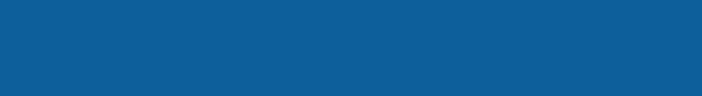 To register an interest in performing at either The Mission Theatre or Burdall’s Yard during the 2024 Bath Fringe Festival, please complete this form and return it to Ann Ellison, Artistic Director, by email or post. Contact details are below.Visiting performers to either venue for the Festival will be asked to pay a non-refundable deposit of £50 to secure a slot, then the performance fees will be based on a direct hire.Once we have a received your completed form, we will discuss the booking and pricing in more detail with you. If you have any questions, feel free to call on 01225 428600.Contact name:	 Contact telephone number:	Contact email address:	Company Name:		 Preferred dates:Preferred Venue:Preferred space:		Number of performances:Show title (if you have one):	Genre/Show type:	 Approx. length of show:	